PurposeThe standards elaborations (SEs) support teachers to connect curriculum to evidence in assessment so that students are assessed on what they have had the opportunity to learn. The SEs can be used to: make consistent and comparable judgments, on a five-point scale, about the evidence of learning in a folio of student work across a year/band develop task-specific standards (or marking guides) for individual assessment tasksquality assure planning documents to ensure coverage of the achievement standard across a year/band.  StructureThe SEs have been developed using the Australian Curriculum achievement standard. The achievement standard for Economics and Business describes what students are expected to know and be able to do at the end of each year. Teachers use the SEs during and at the end of a teaching period to make on-balance judgments about the qualities in student work that demonstrate the depth and breadth of their learning. In Queensland, the achievement standard represents the C standard — a sound level of knowledge and understanding of the content, and application of skills. The SEs are presented in a matrix where the discernible differences and/or degrees of quality between each performance level are highlighted. Teachers match these discernible differences and/or degrees of quality to characteristics of student work to make judgments across a five-point scale.Year 7  standard elaborations © State of Queensland (QCAA) 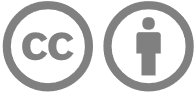 Licence: https://creativecommons.org/licenses/by/4.0 | Copyright notice: www.qcaa.qld.edu.au/copyright — lists the full terms and conditions, which specify certain exceptions to the licence. | Attribution: (include the link): © State of Queensland (QCAA) 2023Unless otherwise indicated material from Australian Curriculum is © ACARA 2010–present, licensed under CC BY 4.0. For the latest information and additional terms of use, please check the Australian Curriculum website and its copyright notice.Year 7 standard elaborations — 
Australian Curriculum v9.0:  Year 7 Australian Curriculum:  achievement standardBy the end of Year 7, students describe how decisions are made to allocate limited resources to individuals and communities in an economy. They describe the reasons businesses exist and types of businesses, and identify how entrepreneurial characteristics contribute to the success of a business. They describe the reasons individuals choose to work, how they may derive an income and the types of work that exist. Students identify the rights and responsibilities of individuals and businesses in terms of products and services.Students develop questions to investigate an economic and business issue. They locate, select and organise data and information from sources. They interpret information and data to identify economic and business issues, trends or effects. They develop a response and identify potential costs and benefits. Students use economic and business knowledge, concepts, terms and sources to create descriptions and explanations.Source: Australian Curriculum, Assessment and Reporting Authority (ACARA), Australian Curriculum Version 9.0  for Foundation–10 https://v9.australiancurriculum.edu.au/f-10-curriculum/learning-areas/economics-and-business-7-10/year-7 ABCDEThe folio of student work contains evidence of the following:The folio of student work contains evidence of the following:The folio of student work contains evidence of the following:The folio of student work contains evidence of the following:The folio of student work contains evidence of the following:Knowledge and UnderstandingKnowledge and Understandingthorough description of how decisions are made to allocate limited resources to individuals and communities in an economyinformed description of how decisions are made to allocate limited resources to individuals and communities in an economydescription of how decisions are made to allocate limited resources to individuals and communities in an economysimple description of how decisions are made to allocate limited resources to individuals and/or communities in an economystatement/s about allocation of limited resources to individuals and/or communities Knowledge and UnderstandingKnowledge and Understandingthorough description of the reasons businesses exist and types of businesses thorough identification of how entrepreneurial characteristics contribute to the success of a businessinformed description of the reasons businesses exist and types of businesses informed identification of how entrepreneurial characteristics contribute to the success of a businessdescription of the reasons businesses exist and types of businessesidentification of how entrepreneurial characteristics contribute to the success of a businesssimple description of the reasons businesses exist and/or types of businesses partial identification of how entrepreneurial characteristics contribute to the success of a businessstatement/s about reasons businesses exist and/or types of businessesstatement/s about entrepreneurial characteristics Knowledge and UnderstandingKnowledge and Understandingthorough description of the reasons individuals choose to work, how they may derive an income and the types of work that existinformed description of the reasons individuals choose to work, how they may derive an income and the types of work that existdescription of the reasons individuals choose to work, how they may derive an income and the types of work that existsimple description of the reasons individuals choose to work, how they may derive an income and/or the types of work that existstatement/s about why individuals work, how they derive income and/or the types of work that existKnowledge and UnderstandingKnowledge and Understandingthorough identification of the rights and responsibilities of individuals and businesses in terms of products and servicesinformed identification of the rights and responsibilities of individuals and businesses in terms of products and servicesidentification of the rights and responsibilities of individuals and businesses in terms of products and servicespartial identification of the rights and/or responsibilities of individuals and businesses in terms of products and servicesstatement/s about rights and/or responsibilities of individuals and businesses SkillsQuestioning and researchingdevelopment of questions to investigate an economic and business issue and purposeful location, selection and organisation of data and information from sourcesdevelopment of questions to investigate an economic and business issue and effective location, selection and organisation of data and information from sourcesdevelopment of questions to investigate an economic and business issue and location, selection and organisation of data and information from sourcesguided development of questions to investigate an economic and business issue and partial location, selection and organisation of data and/or information from sourcesdirected development of questions to investigate an economic and business issue and basic location, selection and/or organisation of data and/or information from sourcesSkillsInterpreting and analysingpurposeful interpretation of information and data to identify economic and business issues, trends or effectseffective interpretation of information and data to identify economic and business issues, trends or effectsinterpretation of information and data to identify economic and business issues, trends or effectssimple interpretation of information and/or data to partially identify economic and business issues, trends or effectsstatement/s about information and/or data on economic and business issues, trends or effectsSkillsEvaluating, concluding and decision-makingdevelopment of a considered response to an economic and business issue and identification of potential costs and benefitsdevelopment of an informed response to an economic and business issue and identification of potential costs and benefitsdevelopment of a response to an economic and business issue and identification of potential costs and benefitsdevelopment of a simple response to an economic and business issue and partial identification of potential costs and benefitsstatement/s about a response to an economic and business issue and/or potential costs and/or benefitsSkillsCommunicatinguse of economic and business knowledge, concepts, terms and sources to create purposeful descriptions and explanations.use of economic and business knowledge, concepts, terms and sources to create effective descriptions and explanations.use of economic and business knowledge, concepts, terms and sources to create descriptions and explanations.use of economic and business knowledge, concepts, terms and/or sources to create simple descriptions and/or explanations.use of economic and business knowledge, concepts, terms and/or sources to create fragmented descriptions and/or explanations.Keyshading emphasises the qualities that discriminate between the A–E descriptors